WNIOSEK O          WYDANIE  Karty Wyspiarza          WYDANIE  Karty Wyspiarza Seniora         PRZEDŁUŻENIE WAŻNOŚCI Karty Wyspiarza/Karty Wyspiarza Seniora  Wniosek należy wypełnić drukowanymi literami.Pola wyboru zaznaczaj XCZĘŚĆ I. DANE WNIOSKODAWCYImię ………………………………………………………………………………….………………..Nazwisko………………………………………………………………...…………………………………Data urodzenia: (dd/mm/rrrr)Adres zamieszkaniaUlica i nr domu/mieszkania………………………………………………………………………………………...…………Miejscowość…………………………………………………………………………………………………...Kod pocztowyAdres e-mail……………………………………………………………………………………………………Nr telefonu……………………………………………………………………………………………………Numer rejestracyjny pojazdu osoby uprawnionej do korzystania z Karty *       * Nie dotyczyCZĘŚĆ II. DANE DZIECI, KTÓRYM MA BYĆ WYDANA KARTA (poprzez dziecko rozumie się także dziecko, nad którym wnioskodawca sprawuje rodzinną pieczę zastępczą lub opiekę prawną. Należy podać dane osobowe dziecka).DzieckoImię ………………………………………………………………………………….………………….Nazwisko………………………………………………………………...…………………………………...Data urodzenia: (dd/mm/rrrr)Dziecko Imię ………………………………………………………………………………….………………..Nazwisko………………………………………………………………...…………………………………Data urodzenia: (dd/mm/rrrr)DzieckoImię ………………………………………………………………………………….………………..Nazwisko………………………………………………………………...…………………………………Data urodzenia: (dd/mm/rrrr)CZĘŚĆ III. OŚWIADCZENIA 1. Dane zawarte we wniosku, w tym dane adresowe są zgodne z prawdą – w związku z tym jestem świadoma/y odpowiedzialności karnej za składanie nieprawdziwych oświadczeń oraz zobowiązuję się niezwłocznie poinformować o wszelkich zmianach danych zawartych w niniejszym wniosku.2. Zostałam poinformowana/zostałem poinformowany, że Karta ma charakter osobisty i nie może być użyczana, bądź odstępowana nieuprawnionym osobom.3. Zapoznałam/em się z procedurą wydawania i przedłużania ważności Karty stanowiącą załącznik nr 1 do Zarządzenia nr 383/2021 Prezydenta Miasta Świnoujście z dnia 24 czerwca 2021 r..........................................................(czytelny podpis Wnioskodawcy)Wyrażam zgodę na przetwarzanie moich danych osobowych zamieszczonych w niniejszym wniosku na potrzeby realizacji programu „Karta Wyspiarza i Karta Wyspiarza Seniora” zgodnie z Rozporządzeniem Parlamentu Europejskiego i Rady (UE) 2016/679 z 27 kwietnia 2016 roku w sprawie ochrony osób fizycznych w związku z przetwarzaniem danych osobowych i w sprawie swobodnego przepływu takich danych oraz uchylenia dyrektywy 95/46/WE…………………………………….(czytelny podpis Wnioskodawcy)CZĘŚĆ IV. ZAŁĄCZNIKIDo wniosku załączam jeden z poniższych dokumentów potwierdzających rozliczenie podatku dochodowego w Świnoujściu:..………………………………..(data i podpis Wnioskodawcy)CZĘŚĆ V. WYPEŁNIA PODMIOT WYDAJĄCY KARTĘData wpływu ……………………………..		Okazano/nie okazano dokument/u potwierdzający/cego rozliczenie PIT w Urzędzie Skarbowym właściwym dla  osoby zamieszkałej w Świnoujściu, ze wskazaniem Świnoujścia jako miejsca zamieszkania.*Wniosek spełnia/nie spełnia wymogi/ów formalne/ych.*…………………………………….………..(data i podpis osoby przyjmującej wniosek)*Niepotrzebne skreślićCZĘŚĆ VI. POTWIERDZENIE ODBIORU KARTPotwierdzam odbiór:        Karty Wyspiarza- szt. …….        Karty Wyspiarza Seniora – szt. ……………………………………………….(data i podpis osoby odbierającej)KLAUZULA INFORMACYJNA Zgodnie z art. 13 ust. 1 i ust. 2 Rozporządzenia Parlamentu Europejskiego i Rady (UE) 2016/679 z dnia 27 kwietnia 2016 r. w sprawie ochrony osób fizycznych w związku z przetwarzaniem danych osobowych i w sprawie swobodnego przepływu takich danych oraz  uchylenia dyrektywy 95/46/WE (RODO) informujemy, że:Administratorem Pani/Pana danych osobowych jest Prezydent Miasta Świnoujście z siedzibą w Urzędzie Miasta Świnoujście,72-600 Świnoujście ul. Wojska Polskiego 1/5.Jeśli ma Pani/Pan pytania dotyczące sposobu i zakresu przetwarzania Pani/Pana danych osobowych w Urzędzie Miasta Świnoujście, może się Pani/Pan skontaktować z wyznaczonym w Urzędzie Inspektorem Ochrony Danych za pomocą adresu: iod@um.swinoujscie.pl lub  pisemnie na adres: Urząd Miasta Świnoujście, Inspektor Ochrony Danych, ul. Wojska Polskiego 1/5, 72-600 Świnoujście. Pani/Pana dane osobowe będą przetwarzane w celu wykonania czynności związanych z wydaniem i stosowaniem „Karta Wyspiarza i Karta Wyspiarza Seniora”. Podstawa prawna: Uchwała Rady Miasta Świnoujście z dnia 3 grudnia 2019 r. w sprawie wprowadzenia i realizacji programu pn.: „Karta Wyspiarza i Karta Wyspiarza Seniora” oraz art. 6 ust 1. lit. a) Rozporządzenia Parlamentu Europejskiego i Rady (UE) 2016/679 z dnia 27 kwietnia 2016 r. w sprawie ochrony osób fizycznych w związku z przetwarzaniem danych osobowych i w sprawie swobodnego przepływu takich danych oraz uchylenia dyrektywy 95/46/WE.  Pani/Pana dane będą przetwarzane wyłącznie w celach dla których zostały zebrane. Odbiorcą Pani/Pana danych osobowych będą podmioty uprawnione do uzyskania danych osobowych na podstawie przepisów prawa. Ponadto mogą być one ujawnione podmiotom, z którymi administrator zawarł umowę na świadczenie usług, w ramach których odbywa się przetwarzanie danych osobowych.  Dane osobowe będą przechowywane zgodnie  z przepisami ustawy z dnia 14 lipca 1983 r. o narodowym zasobie archiwalnym i archiwach oraz z klasyfikacją wynikającą z jednolitego rzeczowego wykazu akt organów gminy i związków międzygminnych oraz urzędów obsługujących te organy i związki (Rozporządzenie Prezesa Rady Ministrów z dnia 18 stycznia 2011 r. Dz. U. Nr 14, poz. 67). Posiada Pani/Pan prawo dostępu do swoich danych osobowych, prawo do ich sprostowania, usunięcia danych, ograniczenia przetwarzania, przenoszenia danych, prawo do wniesienia sprzeciwu wobec przetwarzania danych, prawo do cofnięcia zgody na przetwarzanie danych.  Przysługuje Pani/Panu prawo wniesienia skargi do organu nadzorczego: Prezesa Urzędu Ochrony Danych Osobowych, adres: ul. Stawki 2, 00-193 Warszawa, tel.: 22 531 03 00, www.uodo.gov.pl. Podanie Pani/Pana danych  osobowych  jest  dobrowolne, ale niezbędne do uzyskania „Karty Wyspiarza i Karty Wyspiarza Seniora”. Niepodanie danych osobowych może skutkować odmową wydania „Karty Wyspiarza i Karty Wyspiarza Seniora”. Pani/Pana dane nie będą przekazywane do państw trzecich i udostępniane organizacjom międzynarodowym. Pani/Pana dane nie będą przetwarzane w sposób zautomatyzowany i nie będą profilowane. 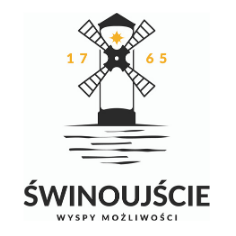 Załącznik Nr 4do Zarządzenia nr 383/2021Prezydenta Miasta Świnoujściez dnia z dnia 24 czerwca 2021 r.-Pierwszą stronę PIT opatrzoną prezentatą Urzędu Skarbowego w Świnoujściu (pieczątką wpływu) lub z potwierdzeniem jego złożenia. W przypadku PIT 40A nie wymaga się prezentaty/potwierdzenia złożenia.Pierwszą stronę PIT wraz z Urzędowym Poświadczeniem Odbioru tego PIT (UPO),Zaświadczenie z Urzędu Skarbowego. 